                                                                                                                                                                                                                   Приложение 1                                                                                                                                                                                     к приказу Управления образования                                                                                                                                                                                     от 21.03.2015г. №25/2Карта оценкиготовности общеобразовательной организации к введению Федерального государственного образовательного стандарта начального общего образования обучающихся с ограниченными возможностями здоровья и федерального образовательного стандарта образования обучающихся с умственной отсталостью (интеллектуальными нарушениями) (далее –ФГОС ОВЗ)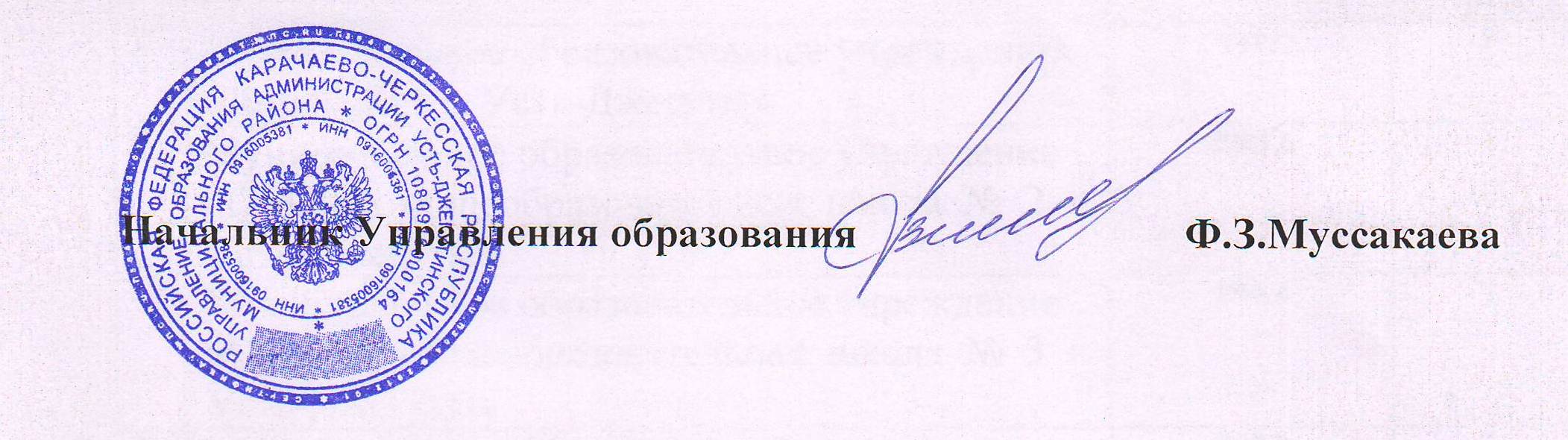 КритерийКритерийПоказалиКритериальная оценка готовностиКритериальная оценка готовностиДокументационноеобеспечениеКритерийКритерийПоказалиданетДокументационноеобеспечениеНормативно-правовое обеспечение введения ФГОС ОВЗ в общеобразовательной организации:(максимальное количество баллов – 12 баллов)Нормативно-правовое обеспечение введения ФГОС ОВЗ в общеобразовательной организации:(максимальное количество баллов – 12 баллов)Нормативно-правовое обеспечение введения ФГОС ОВЗ в общеобразовательной организации:(максимальное количество баллов – 12 баллов)Нормативно-правовое обеспечение введения ФГОС ОВЗ в общеобразовательной организации:(максимальное количество баллов – 12 баллов)Нормативно-правовое обеспечение введения ФГОС ОВЗ в общеобразовательной организации:(максимальное количество баллов – 12 баллов)Нормативно-правовое обеспечение введения ФГОС ОВЗ в общеобразовательной организации:(максимальное количество баллов – 12 баллов)1.1. Сформированность пакета нормативных актов, регламентирующих введение ФГОС ОВЗ в общеобразовательной организации:Наличие Приказа Министерства образования и науки Российской Федерации «Об утверждении ФГОС НОО обучающихся с ОВЗ» (от 19.12.2014 № 1598); «Об утверждении ФГОС обучающихся с умственной отсталостью (интеллектуальными нарушениями» (от 19.12.2014 №1599)Наличие Приказа Министерства образования и науки Российской Федерации «Об утверждении ФГОС НОО обучающихся с ОВЗ» (от 19.12.2014 № 1598); «Об утверждении ФГОС обучающихся с умственной отсталостью (интеллектуальными нарушениями» (от 19.12.2014 №1599)Приказ Министерства образования и науки Российской Федерации1.1. Сформированность пакета нормативных актов, регламентирующих введение ФГОС ОВЗ в общеобразовательной организации:Наличие Приказа Министерства образования и науки Российской Федерации «Об утверждении ФГОС обучающихся с умственной отсталостью (интеллектуальными нарушениями» (от 19.12.2014 №1599)Наличие Приказа Министерства образования и науки Российской Федерации «Об утверждении ФГОС обучающихся с умственной отсталостью (интеллектуальными нарушениями» (от 19.12.2014 №1599)Приказ Министерства образования и науки Российской Федерации1.1. Сформированность пакета нормативных актов, регламентирующих введение ФГОС ОВЗ в общеобразовательной организации:Постановление Главного санитарного врача РФ «Об утверждении СанПиН 2.4.2.3286-15 «Санитарно-эпидемиологические требования к условиям и организации обучения и воспитания в организациях, осуществляющих образовательную деятельность по адаптированным основным общеобразовательным программам для обучающихся с ОВЗ» (от 10.07.2015г №26)Постановление Главного санитарного врача РФ «Об утверждении СанПиН 2.4.2.3286-15 «Санитарно-эпидемиологические требования к условиям и организации обучения и воспитания в организациях, осуществляющих образовательную деятельность по адаптированным основным общеобразовательным программам для обучающихся с ОВЗ» (от 10.07.2015г №26)Постановление Главного санитарного врача РФНаличие Приказа Министерства образования и науки Российской Федерации «Об утверждении Порядка организации и осуществления образовательной деятельности по основным общеобразовательным программам – образовательным программам начального общего, основного общего и среднего общего образования» (от 30.08.2013г №1015)Наличие Приказа Министерства образования и науки Российской Федерации «Об утверждении Порядка организации и осуществления образовательной деятельности по основным общеобразовательным программам – образовательным программам начального общего, основного общего и среднего общего образования» (от 30.08.2013г №1015)Приказ Министерства образования и науки Российской ФедерацииНаличие примерных адаптированных основных образовательных программ (для детей разных категорий)Наличие примерных адаптированных основных образовательных программ (для детей разных категорий)Примерная адаптированная основная образовательная программа (для детей разных категорий)Наличие Приказа  управления образования  администрации Усть-Джегутинского муниципального районаОт 21.03.2015г. №25/1 « Об утверждении Плана мероприятий по обеспечению введенияфедерального государственного образовательного стандартаначального общего образования обучающихся с ограниченнымивозможностями здоровья и федерального государственногообразовательного стандарта образования обучающихся с умственнойотсталостью (интеллектуальными нарушениями) в Усть-Джегутинском муниципальном районе»Наличие Приказа  управления образования  администрации Усть-Джегутинского муниципального районаОт 21.03.2015г. №25/1 « Об утверждении Плана мероприятий по обеспечению введенияфедерального государственного образовательного стандартаначального общего образования обучающихся с ограниченнымивозможностями здоровья и федерального государственногообразовательного стандарта образования обучающихся с умственнойотсталостью (интеллектуальными нарушениями) в Усть-Джегутинском муниципальном районе»Приказ Приказа  управления образования  администрации Усть-Джегутинского муниципального района « Об утверждении Плана мероприятий по обеспечению введенияфедерального государственного образовательного стандартаначального общего образования обучающихся с ограниченнымивозможностями здоровья и федерального государственногообразовательного стандарта образования обучающихся с умственнойотсталостью (интеллектуальными нарушениями) в Усть-Джегутинском муниципальном районе»Наличие соответствующего приказа муниципального органа управления образованием, регламентирующего введение в муниципальной образовательной системе ФГОС ОВЗНаличие соответствующего приказа муниципального органа управления образованием, регламентирующего введение в муниципальной образовательной системе ФГОС ОВЗПриказ муниципального органа управления образованием, регламентирующий введение в муниципальной образовательной системе ФГОС ОВЗ, в котором отражена реализация в муниципальной образовательной системе плана действий по введению ФГОС ОВЗ 2015-2016 годы1.2. Сформированность пакета локальных актов, регламентирующих введение в общеобразовательВнесение изменений в Устав образовательного учреждения с учетом требований ФГОС ОВЗВнесение изменений в Устав образовательного учреждения с учетом требований ФГОС ОВЗУстав с внесёнными дополнениями и изменениями, заверенный в установленном законодательством порядке (изменения в разделы:- цели образовательного процесса;- система оценок при промежуточной аттестации, формы и порядок ее проведения;- режим занятий обучающихся;- открытость и доступность информации об ОО;- регламентация образовательного процессаИздание приказа(ов) по общеобразовательному учреждению о подготовке к введению ФГОС ОВЗИздание приказа(ов) по общеобразовательному учреждению о подготовке к введению ФГОС ОВЗПриказ(ы), обеспечивающие готовность к реализации ФГОС ОВЗ по нормативно-правовому, организационно-содержатель-ному, финансово-экономическому, материально-техническому, кадровому и информационному направлениям введения ФГОС ОВЗ:1. О переходе ОО на обучение по ФГОС ОО для обучающихся с ОВЗ;2. О разработке адаптированной ООП на __201_-201_ уч.год;3. Об утверждении адаптированной ООП на __201_-201_ уч.год;4. Об утверждении учебного плана, плана внеурочной деятельности;5. Об утверждении программы ОО по повышению уровня профессионального мастерства пед.работников (план методической работы, план повышения квалификации);6. Об утверждении списка учебников и учебных пособий, используемых в образовательном процессе, перечне УМК;7. Об утверждении плана-графика по введению ФГОС ОВЗ,8. Об утверждении плана основных мероприятий по подготовке к введению ФГОС ОВЗ;9. Об утверждении планасовершенствования материально-технического обеспечения в соответствии с АООП;10. О создании рабочей группы по введению ФГОС ОВЗ;11. Об утверждении Положения о рабочей группе;12. О внесении изменений в Устав (при необходимости);13. Об утверждении формы договора о предоставлении общего образования с учреждениями дополнительного образования;14. О проведении внутриучрежденческого контроля по реализации ФГОС ОВЗ;15. Об утверждении Положения об учебном кабинете начальных классов.Внесение изменений в локальные правовые акты общеобразовательной организации в связи с подготовкой к введению ФГОС ОВЗВнесение изменений в локальные правовые акты общеобразовательной организации в связи с подготовкой к введению ФГОС ОВЗЛокальные акты, закрепленные в Уставе общеобразовательной организации и регламентирующие организацию образовательного процесса в соответствии с требованиями ФГОС ОВЗ:- Положение о Совете ОО;-Положение о Педагогическом совете ОО;- Положение об оплате труда и стимулирующих выплатах;- Режим работы ОО;- Положение о порядке приема, перевода и отчисления обучающихся ОО;- Положение о промежуточной аттестации в ОО.Приведение в соответствие с требованиями ФГОС ОВЗ локальных нормативных актов, регламентирующих систему оценки результатов освоения обучающимися основной образовательной программы общего образования ООПриведение в соответствие с требованиями ФГОС ОВЗ локальных нормативных актов, регламентирующих систему оценки результатов освоения обучающимися основной образовательной программы общего образования ООЛокальные нормативные акты, закрепленные в Уставе ОО и регламентирующие систему оценивания результатов освоения обучающимися основной образовательнойобразовательной программы основного общего образования ООпрограммы:- внесение изменений в «Положение о системе оценок, формах и порядке проведения промежуточной аттестации», в части комплексного подхода к оценке результатов образования: предметных, метапредметных, личностных (приказ о внесении изменений, Положение с указанием изменений и дополнений);- Положение о текущем контроле в ОО;Приведение в соответствие с требованиями ФГОС ОВЗ должностных инструкций работников ОО, обеспечивающих введение ФГОС ОВЗПриведение в соответствие с требованиями ФГОС ОВЗ должностных инструкций работников ОО, обеспечивающих введение ФГОС ОВЗПриказ об утверждении инструкций, должностные инструкции работников ОО, обеспечивающих введение ФГОС ОВЗСодержательное обеспечение введения ФГОС ОВЗ в общеобразовательной организации                                               (максимальное количество баллов – 14 баллов)Содержательное обеспечение введения ФГОС ОВЗ в общеобразовательной организации                                               (максимальное количество баллов – 14 баллов)Содержательное обеспечение введения ФГОС ОВЗ в общеобразовательной организации                                               (максимальное количество баллов – 14 баллов)Содержательное обеспечение введения ФГОС ОВЗ в общеобразовательной организации                                               (максимальное количество баллов – 14 баллов)Содержательное обеспечение введения ФГОС ОВЗ в общеобразовательной организации                                               (максимальное количество баллов – 14 баллов)Содержательное обеспечение введения ФГОС ОВЗ в общеобразовательной организации                                               (максимальное количество баллов – 14 баллов)Соответствие содержательного обеспечения введения ФГОС ОВЗ в общеобразовательной организации:(максимальное количество баллов – 14 баллов)(максимальное количество баллов – 14 баллов)(максимальное количество баллов – 14 баллов)(максимальное количество баллов – 14 баллов)(максимальное количество баллов – 14 баллов)Соответствие содержательного обеспечения введения ФГОС ОВЗ в общеобразовательной организации:1.Разработанность АООП, в структуру которой включены:1.Разработанность АООП, в структуру которой включены:Адаптированная основная образовательная программа НОО, утвержденная в порядке определенном Уставом ООСоответствие содержательного обеспечения введения ФГОС ОВЗ в общеобразовательной организации:2. 1. 1.1.Целевой раздел:1.1.1.Пояснительная записка;1.1.2. Планируемые результаты освоения обучающимися с ОВЗ АООП НОО;1.1.3.Сиситема оценки достижения планируемых результатов освоения АООП НОО2. 1. 1.1.Целевой раздел:1.1.1.Пояснительная записка;1.1.2. Планируемые результаты освоения обучающимися с ОВЗ АООП НОО;1.1.3.Сиситема оценки достижения планируемых результатов освоения АООП НООСоответствие содержательного обеспечения введения ФГОС ОВЗ в общеобразовательной организации:1.2. Содержательный раздел:1.2.1. Программа формирования универсальных учебных действий у обучающихся с ОВЗ;1.2.2. Программы отдельных учебных предметов, курсов;1.2.3. Программа духовно-нравственного развития;1.2.4. Программа формирования экологической культуры, здорового и безопасного образа жизни;1.2.5. Программа коррекционной работы;1.2.6. Программа внеурочной деятельности.1.3.Организационный раздел:1.3.1. Учебный план;1.3.2. Система условий реализации АООП НОО в соответствии с требованиями стандарта;1.2. Содержательный раздел:1.2.1. Программа формирования универсальных учебных действий у обучающихся с ОВЗ;1.2.2. Программы отдельных учебных предметов, курсов;1.2.3. Программа духовно-нравственного развития;1.2.4. Программа формирования экологической культуры, здорового и безопасного образа жизни;1.2.5. Программа коррекционной работы;1.2.6. Программа внеурочной деятельности.1.3.Организационный раздел:1.3.1. Учебный план;1.3.2. Система условий реализации АООП НОО в соответствии с требованиями стандарта;2.Наличие перечня учебников и учебных пособий, необходимых для реализации ФГОС ОВЗПриказ об утверждении перечня учебников, используемых в образовательном процессе в соответствии с ФГОС ОВЗ2.Наличие перечня учебников и учебных пособий, необходимых для реализации ФГОС ОВЗПриказ об утверждении перечня учебников, используемых в образовательном процессе в соответствии с ФГОС ОВЗПриказ об утверждении перечня учебников, используемых в образовательном процессе в соответствии с ФГОС ОВЗ3. Наличие перечня учебно-наглядного оборудования для кабинетов начальных классов, необходимого для реализации ФГОС ОВЗ3. Наличие перечня учебно-наглядного оборудования для кабинетов начальных классов, необходимого для реализации ФГОС ОВЗПриказ об утверждении перечня учебно-наглядного оборудования, используемого в образовательном процессе в соответствии с ФГОС ОВЗСумма баллов по разделу 2(каждый ответ «да» оценивается в 1 балл)Сумма баллов по разделу 2(каждый ответ «да» оценивается в 1 балл)Сумма баллов по разделу 2(каждый ответ «да» оценивается в 1 балл)Сумма баллов по разделу 2(каждый ответ «да» оценивается в 1 балл)Сумма баллов по разделу 2(каждый ответ «да» оценивается в 1 балл)Сумма баллов по разделу 2(каждый ответ «да» оценивается в 1 балл)3. Соответствие финансово-экономического, кадрового, материально-технического и информационно-технического обеспечения введения ФГОС ОВЗ в общеобразовательной организации:(максимальное количество баллов – 23 балла)3. Соответствие финансово-экономического, кадрового, материально-технического и информационно-технического обеспечения введения ФГОС ОВЗ в общеобразовательной организации:(максимальное количество баллов – 23 балла)3. Соответствие финансово-экономического, кадрового, материально-технического и информационно-технического обеспечения введения ФГОС ОВЗ в общеобразовательной организации:(максимальное количество баллов – 23 балла)3. Соответствие финансово-экономического, кадрового, материально-технического и информационно-технического обеспечения введения ФГОС ОВЗ в общеобразовательной организации:(максимальное количество баллов – 23 балла)3. Соответствие финансово-экономического, кадрового, материально-технического и информационно-технического обеспечения введения ФГОС ОВЗ в общеобразовательной организации:(максимальное количество баллов – 23 балла)3. Соответствие финансово-экономического, кадрового, материально-технического и информационно-технического обеспечения введения ФГОС ОВЗ в общеобразовательной организации:(максимальное количество баллов – 23 балла)3.1. Соответствие финансово-экономического обеспечения введения ФГОС ОВЗ в общеобразовательных организациях:Наличие в локальных актах, регламентирующих установление заработной платы работников образовательного учреждения, в том числе стимулирующих выплат в соответствии с новой системой оплаты труда, выплат стимулирующего характера работникам ОО, обеспечивающим введение ФГОС ОВЗНаличие в локальных актах, регламентирующих установление заработной платы работников образовательного учреждения, в том числе стимулирующих выплат в соответствии с новой системой оплаты труда, выплат стимулирующего характера работникам ОО, обеспечивающим введение ФГОС ОВЗПриказ об утверждении соответствующих локальных актов, локальные акты, учитывающие необходимость выплат стимулирующего характера работникам ОО, обеспечивающим введение ФГОС ОВЗ3.1. Соответствие финансово-экономического обеспечения введения ФГОС ОВЗ в общеобразовательных организациях:Наличие дополнительных соглашений к трудовому договору с работниками ОО, обеспечивающими введение ФГОС ОВЗНаличие дополнительных соглашений к трудовому договору с работниками ОО, обеспечивающими введение ФГОС ОВЗДополнительные соглашения с работниками ОО, обеспечивающими введение ФГОС ОВЗ3.2. Соответствие кадрового обеспечения введения ФГОС ОВЗ в общеобразовательных организацияхНаличие инструментария для изучения образовательных потребностей и интересов обучающихся ОО и запросов родителей по использованию часов коррекционно-развивающей части учебного планаНаличие инструментария для изучения образовательных потребностей и интересов обучающихся ОО и запросов родителей по использованию часов коррекционно-развивающей части учебного планаПакет материалов для проведения диагностики в общеобразовательном учреждении. Диагностические материалы (анкеты, опросники и пр.), рекомендации для специалистов (педагогов-психологов, социальных педагогов) для проведения стартовой диагностикиНаличие документов (результаты анкетирования по изучению образовательных потребностей и интересов обучающихся и запросов родителей, рекомендации ПМПКа, ИПР) по использованию часов коррекционно-развивающей части учебного планаНаличие документов (результаты анкетирования по изучению образовательных потребностей и интересов обучающихся и запросов родителей, рекомендации ПМПКа, ИПР) по использованию часов коррекционно-развивающей части учебного планаИнформационная справка по результатам анкетирования (1 раз в год)Обеспеченность введения ФГОС ОВЗ работниками ОО, прошедшими соответствующие курсы повышения квалификацииОбеспеченность введения ФГОС ОВЗ работниками ОО, прошедшими соответствующие курсы повышения квалификацииДокументы о повышении квалификации работников, обеспечивающих введение ФГОС ОВЗНаличие плана методической работы, обеспечивающей сопровождение введения ФГОС ОВЗ в ООНаличие плана методической работы, обеспечивающей сопровождение введения ФГОС ОВЗ в ООПлан методической работы, обеспечивающей сопровождение введения ФГОС ОВЗ в ООНаличие плана-графика поэтапного повышения квалификации работников ОО, обеспечивающих введение ФГОС ОВЗНаличие плана-графика поэтапного повышения квалификации работников ОО, обеспечивающих введение ФГОС ОВЗПлан график повышения квалификации работников ОО, обеспечивающих введение ФГОС ОВЗ3.3. Соответствие материально-технического обеспечение введения ФГОС ОВЗ в общеобразовательной организации:Соответствие ОО требованиям ФГОС ОВЗ к материально-техническим условиям реализации АООП ООО:безопасность предметно-пространственной среды;Соответствие ОО требованиям ФГОС ОВЗ к материально-техническим условиям реализации АООП ООО:безопасность предметно-пространственной среды;Акт приемки готовности ОО к 2016-2017 учебному году, акты очередных и внеочередных проверок надзорных органов о соответствии ОО требованиям действующих санитарных и противопожарных норм, план мероприятий по устранению нарушений, выявленных в ходе проверок надзорных органов о соответствии ОО требованиям действующих санитарных и противопожарных норм (при наличии нарушений)3.3. Соответствие материально-технического обеспечение введения ФГОС ОВЗ в общеобразовательной организации:соответствие освещенности школьных помещений;соответствие освещенности школьных помещений;3.3. Соответствие материально-технического обеспечение введения ФГОС ОВЗ в общеобразовательной организации:соответствие ОО нормам пожарной и электробезопасности;соответствие ОО нормам пожарной и электробезопасности;3.3. Соответствие материально-технического обеспечение введения ФГОС ОВЗ в общеобразовательной организации:соответствие условий жизнедеятельности участников образовательного процесса ОО требованиям охраны труда;соответствие условий жизнедеятельности участников образовательного процесса ОО требованиям охраны труда;3.3. Соответствие материально-технического обеспечение введения ФГОС ОВЗ в общеобразовательной организации:обеспечение возможности для беспрепятственного доступа обучающихся с ограниченными возможностями здоровья к объектам инфраструктуры образовательного учреждения (при наличии таких обучающихся)обеспечение возможности для беспрепятственного доступа обучающихся с ограниченными возможностями здоровья к объектам инфраструктуры образовательного учреждения (при наличии таких обучающихся)3.3. Соответствие материально-технического обеспечение введения ФГОС ОВЗ в общеобразовательной организации:соответствие участка (территории) образовательного учреждения (площадь, инсоляция, освещение, размещение, необходимый набор зон для обеспечения образовательной и хозяйственной деятельности образовательного учреждения и их оборудование) действующим санитарным и противопожарным нормам;соответствие участка (территории) образовательного учреждения (площадь, инсоляция, освещение, размещение, необходимый набор зон для обеспечения образовательной и хозяйственной деятельности образовательного учреждения и их оборудование) действующим санитарным и противопожарным нормам;соответствие помещения для питания обучающихся ОО, а также для хранения и приготовления пищи, обеспечивающим возможность организации качественного горячего питания, в том числе горячих завтраков, действующим санитарным и противопожарным нормам;соответствие помещения для питания обучающихся ОО, а также для хранения и приготовления пищи, обеспечивающим возможность организации качественного горячего питания, в том числе горячих завтраков, действующим санитарным и противопожарным нормам;соответствие помещений для медицинского персонала действующим санитарным и противопожарным нормам;соответствие помещений для медицинского персонала действующим санитарным и противопожарным нормам;Обеспеченность ОО учебниками в соответствии с ФГОС ОВЗОбеспеченность ОО учебниками в соответствии с ФГОС ОВЗИнформация об обеспеченности учебниками с указанием процента обеспеченности по каждому предмету учебного планаОбеспечение контролируемого доступа участников образовательного процесса к информационным образовательным ресурсам в сети ИнтернетОбеспечение контролируемого доступа участников образовательного процесса к информационным образовательным ресурсам в сети ИнтернетИнформация о системе ограничения доступа к информации, несовместимой с задачами духовно-нравственного развития и воспитания обучающихся3.4. Соответствие требованиям к организации образовательной деятельности и режиму дня СанПиН 2.4.2.3286-15 от 10.07.2015г №26Количество детей в классе (группе) комплектуется в соответствии с СанПиН 2.4.2.3286-15 от 10.07.2015г №26Количество детей в классе (группе) комплектуется в соответствии с СанПиН 2.4.2.3286-15 от 10.07.2015г №26Списки обучающихся по классам с указанием детей с видом ОВЗ3.5. Соответствие информационного обеспечения введения ФГОС ОВЗ в общеобразовательной организации:План работы с родительской общественностью, протоколы родительских собраний, педагогических советов, совещаний, конференций, заседаний органа государственно-общественного управления, на которых происходило информирование родительской общественности. Публикации в СМИ3.5. Соответствие информационного обеспечения введения ФГОС ОВЗ в общеобразовательной организации:Использование информационных ресурсов общеобразовательного учреждения (сайт или Интернет-страничка) для обеспечения широкого, постоянного и устойчивого доступа участников образовательного процесса к информации, связанной с реализацией ООПИспользование информационных ресурсов общеобразовательного учреждения (сайт или Интернет-страничка) для обеспечения широкого, постоянного и устойчивого доступа участников образовательного процесса к информации, связанной с реализацией ООППеречень видов используемых информационных ресурсов ОО с указанием электронных адресов. Адрес страницы школьного сайта, на которой размещены документы и материалы, связанные с внедрением ФГОС ОВЗ3.5. Соответствие информационного обеспечения введения ФГОС ОВЗ в общеобразовательной организации:Наличие результатов изучения мнения родителей (законных представителей обучающихся) по вопросам введения новых стандартов. Проведение анкетирования на родительских собранияхНаличие результатов изучения мнения родителей (законных представителей обучающихся) по вопросам введения новых стандартов. Проведение анкетирования на родительских собранияхПротоколы родительских собраний. Информация по результатам анкетирования с указанием доли родителей, охваченных анкетированием и долей родителей, настроенных позитивно, негативно и нейтральноНаличие в Публичном отчете общеобразовательного учреждения раздела, содержащего информацию о ходе введения ФГОС ОВЗНаличие в Публичном отчете общеобразовательного учреждения раздела, содержащего информацию о ходе введения ФГОС ОВЗПубличный отчет общеобразовательного учреждения. Протокол органа государственно-общественного управления об обсуждении Публичного отчетаСумма баллов по разделу 3(каждый ответ «да» оценивается в 1 балл)Сумма баллов по разделу 3(каждый ответ «да» оценивается в 1 балл)Сумма баллов по разделу 3(каждый ответ «да» оценивается в 1 балл)Сумма баллов по разделу 3(каждый ответ «да» оценивается в 1 балл)Сумма баллов по разделу 3(каждый ответ «да» оценивается в 1 балл)Сумма баллов по разделу 3(каждый ответ «да» оценивается в 1 балл)